Liste des médecins agréés en Nouvelle Aquitaine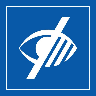 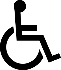 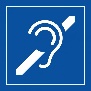 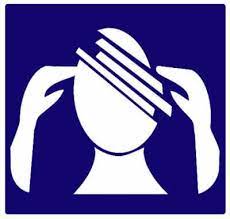 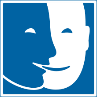 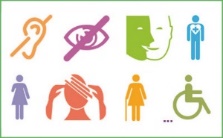 Handicaps moteurs et sensoriels dans le domaine de l’éducation sportiveHandicaps cognitifs, psychiques et mentaux dans le domaine de l’éducation sportiveToutes situations de handicap dans les domaines de l’éducation sportive et de l’animation socioéducative et culturelleLe médecin est agréé par la Fédération Française Handisport (FFH)Le médecin est agréé par la Fédération Française Sport Adapté (FFSA)La Maison Départementale des Personnes Handicapées (MDPH) du lieu de votre domicile vous orientera vers un médecin agréé par ses servicesContacter :medical@handisport-nouvelleaquitaine.frContacter :nathalie.catajar@sportadapte.frPour toute question sur le choix du médecin à contacter, se rapprocher de la conseillère référente handicap de la DRAJES NA qui vous accompagnera dans votre démarcherachel.fabry-gonzales@region-academique-nouvelle-aquitaine.fr   